Değerli Çalışma Arkadaşlarım,Akademik Personel Memnuniyet Anketi, bölümümüzde eğitim ve öğretimin kalitesini yükseltmek amacıyla hazırlanmıştır. Değerli katkılarınız için teşekkür ederiz.Dear Colleagues,Academic Staff Satisfaction Survey is prepared in an attempt to improve the quality of education and training in our department. Thank you for your valuable contribution.BÖLÜM BAŞKANLIĞI / HEAD OF DEPARTMENT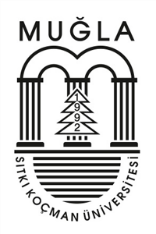 MUĞLA SITKI KOÇMAN ÜNİVERSİTESİ / MUĞLA SITKI KOÇMAN UNIVERSITYMÜHENDİSLİK FAKÜLTESİ / FACULTY OF ENGINEERINGİNŞAAT MÜHENDİSLİĞİ BÖLÜMÜ / DEPARTMENT OF CIVIL ENGINEERINGAKADEMİK PERSONEL MEMNUNİYET ANKETİ/ ACADEMIC STAFF SATISFACTION SURVEYBÖLÜM HAKKINDA MEMNUNİYET DÜZEYİNİZİ DEĞERLENDİRİNİZ.EVALUATE YOUR SATISFACTION LEVEL ABOUT THE DEPARTMENT.BÖLÜM HAKKINDA MEMNUNİYET DÜZEYİNİZİ DEĞERLENDİRİNİZ.EVALUATE YOUR SATISFACTION LEVEL ABOUT THE DEPARTMENT.Değerlendirme
EvaluationDeğerlendirme
EvaluationDeğerlendirme
EvaluationDeğerlendirme
EvaluationDeğerlendirme
Evaluation1. Hiç katılmıyorum 2. Katılmıyorum 3. Kararsızım 4. Katılıyorum 5. Tamamen katılıyorum1. Strongly disagree 2. Disagree 3. Undecided 4. Agree 5. Strongly agree1. Hiç katılmıyorum 2. Katılmıyorum 3. Kararsızım 4. Katılıyorum 5. Tamamen katılıyorum1. Strongly disagree 2. Disagree 3. Undecided 4. Agree 5. Strongly agree123451Bölüm binasının fiziksel şartlarını (ısı, ışık, bina tasarımı vb.) ve hijyen koşullarını yeterli buluyorum. (I find physical conditions (heat, light, design etc.) and hygiene state of the building sufficient.)2Bölüm çalışma ofislerini donanım açısından yeterli buluyorum. (I find offices of the department sufficient in terms of equipment.)3Bölüm dersliklerindeki teknolojik altyapı (internet, projeksiyon, netbook, kumanda vb.) imkanlarını yeterli buluyorum. (I find technological infrastructure facilities (internet, projector, netbook, remote control etc.) in the classroom sufficient.)4Bölümün teknik şartlarını (bilgisayar, yazıcı, büro malzemeleri vb.) yeterli buluyorum. (I find technical facilities (computer, printer, office equipment etc.) of the department sufficient.)5Bölümümde işlerimi yürütmek için ihtiyaç duyduğum bilgiye kolayca ve zamanında ulaşabiliyorum. (I can easily and timely reach information that I need to conduct my departmental works.)6Bölümümde iş yükü / ders yükü paylaşımının adil olduğunu düşünüyorum. (I think that workload / course load sharing is fair in the department.)7Bölümün bilimsel çalışmalarımı sürdürme konusundaki desteklerini yeterli buluyorum. (I find support of the department to conduct my scientific studies sufficient.)8Bölümün düzenlediği sosyal, kültürel ve mesleki faaliyetleri yeterli buluyorum. (I find social, cultural and occupational activities of the department sufficient.)9Laboratuvar altyapısını ve laboratuvar ihtiyaçları için bölümün desteğini yeterli buluyorum. (I find laboratory infrastructure and departmental support for needs of laboratory sufficient.)10Araştırma yapmaya yeterince zaman ayırabiliyorum. (I can spare sufficient time for research.)11Kendimi bölümün bir parçası olarak görüyorum. (I feel myself as a part of the department.)12Bölümümüz ile ilgili genel memnuniyet düzeyim yüksektir. (My general state of satisfaction about the department is high.)13Diğer görüş ve önerileriniz: (Other opinions and suggestions)Diğer görüş ve önerileriniz: (Other opinions and suggestions)Diğer görüş ve önerileriniz: (Other opinions and suggestions)Diğer görüş ve önerileriniz: (Other opinions and suggestions)Diğer görüş ve önerileriniz: (Other opinions and suggestions)Diğer görüş ve önerileriniz: (Other opinions and suggestions)